                                                                                          	проектУКРАЇНАПОЧАЇВСЬКА  МІСЬКА  РАДАВИКОНАВЧИЙ КОМІТЕТР І Ш Е Н Н Явід         серпня  2016 року                                                            №  Про виділення одноразовоїгрошової допомоги гр. Луцюк Л.І.              Розглянувши заяву жительки  м. Почаїв вул. І.Франка, 7 гр. Луцюк Людмили Іванівни ,  яка  просить виділити одноразову грошову допомогу на лікування ,  взявши до уваги  депутатський  акт  обстеження  від   28 липня  2016 року ,  виконавчий комітет міської ради                                                     В и р і ш и в:Виділити одноразову грошову допомогу гр. Луцюк Людмилі Іванівні в   розмірі 1000 (одна тисяча)  гривень.Бухгалтерії міської ради перерахувати гр. Луцюк Л.І. одноразову грошову  допомогу.Лівар Н.М.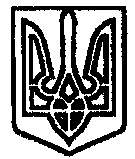 